Tytuł artykułuImię i nazwisko autorahttps://orcid.org/0000-0000-0000-0000email@host.domenaKatedra, Wydział, Uczelnia (Afiliacja)Streszczenie: Lorem ipsum dolor sit amet, consectetur adipiscing elit. Nunc ac ullamcorper nunc. Vivamus sit amet venenatis libero, quis tincidunt ex. In accumsan purus id turpis lacinia finibus. Quisque mauris arcu, porttitor ac magna eget, placerat porttitor tortor. Maecenas dapibus nunc et nisi pharetra tincidunt. Nunc finibus lectus non turpis maximus, sed posuere elit congue. Nullam tincidunt pretium purus. Aenean ipsum augue, scelerisque eu ultricies ac, tempor sit amet odio. Proin porttitor feugiat rhoncus. In et consequat lacus. Nullam at ipsum vitae elit viverra sagittis a nec neque. Nulla odio eros, feugiat sit amet gravida eu, dapibus sed tortor. Cras tincidunt et nunc vel finibus. Nam eu ipsum eu elit tristique placerat. Lorem ipsum dolor sit amet, consectetur adipiscing elit. Duis sit amet varius turpis, ut bibendum lectus. Ut porta sapien eu tempus maximus. Integer mi ipsum, convallis vitae massa non, consequat fringilla arcu. Proin interdum ligula nec ante aliquet varius. Nunc ultrices malesuada dolor, gravida tempus nibh porttitor at. Vivamus non nunc porta, pellentesque lacus eget, pulvinar tellus. In erat eros, dictum mollis arcu a, pretium finibus erat. Mauris turpis augue, accumsan faucibus ligula nec, lobortis pulvinar arcu. Nullam lobortis viverra porta. Nullam lobortis nec ligula ac interdum. Aenean vitae ornare enim, ut facilisis nulla. Ut tincidunt massa eget nulla maximus ornare. Duis dignissim metus erat, at malesuada lorem porta eget. Interdum et malesuada fames ac ante ipsum primis in faucibus. Fusce in mollis quam. Quisque pharetra sed mauris at porttitor.Słowa kluczowe: słowo kluczowe pierwsze, słowo kluczowe drugie, słowo kluczowe trzecieWprowadzenieLorem ipsum dolor sit amet, consectetur adipiscing elit. Integer venenatis tempor tellus, in ornare augue vestibulum feugiat. Lorem ipsum dolor sit amet, consectetur adipiscing elit. Nam justo ligula, porttitor quis luctus in, volutpat non libero. Ut volutpat justo eget condimentum varius. Nunc a neque tellus. Vivamus nec dui et nunc convallis facilisis. Donec sit amet velit id eros ornare tempus vel vel nisl. Vestibulum eget imperdiet metus. Morbi id lorem lobortis, sollicitudin augue eget, tristique risus. Integer non leo nisl. Donec tortor nunc, mollis quis consectetur quis, fringilla sit amet justo. Aenean fermentum id tortor nec ornare. Curabitur tincidunt lorem in porttitor gravida. Sed feugiat nisl in congue vehicula. Etiam feugiat lectus in urna commodo viverra. Nulla semper ex in ligula cursus ultrices.Aenean quis nunc pharetra, auctor enim at, imperdiet orci. Nulla accumsan semper tellus in ullamcorper. Cras at quam sit amet eros laoreet ullamcorper nec vel augue. Cras condimentum viverra ante at blandit. Maecenas pharetra suscipit facilisis. Integer lobortis id nibh in tempor. Ut eget dolor ac diam gravida congue. Aliquam erat volutpat. Maecenas eleifend pretium feugiat. Quisque vel suscipit libero. Curabitur cursus tristique turpis a elementum. Integer egestas tincidunt risus, ac vestibulum felis convallis at. Etiam sit amet commodo nibh. Maecenas dapibus pulvinar velit, vitae faucibus leo varius eu. In fringilla viverra ipsum ut scelerisque. Vestibulum arcu augue, mattis id tincidunt quis, mattis ut lectus. Donec mattis purus vel velit luctus, eget dignissim neque ullamcorper. Etiam interdum mi id blandit posuere. Phasellus cursus felis nibh, a ornare orci condimentum sed.Śródtytuł poziomu 1Lorem ipsum dolor sit amet, consectetur adipiscing elit. Integer venenatis tempor tellus, in ornare augue vestibulum feugiat. Lorem ipsum dolor sit amet, consectetur adipiscing elit. Nam justo ligula, porttitor quis luctus in, volutpat non libero. Ut volutpat justo eget condimentum varius. Nunc a neque tellus. Vivamus nec dui et nunc convallis facilisis. Donec sit amet velit id eros ornare tempus vel vel nisl. Vestibulum eget imperdiet metus. Morbi id lorem lobortis, sollicitudin augue eget, tristique risus. Integer non leo nisl. Donec tortor nunc, mollis quis consectetur quis, fringilla sit amet justo. Aenean fermentum id tortor nec ornare. Curabitur tincidunt lorem in porttitor gravida. Sed feugiat nisl in congue vehicula. Etiam feugiat lectus in urna commodo viverra.Śródtytuł poziomu 2Lorem ipsum dolor sit amet, consectetur adipiscing elit. Integer venenatis tempor tellus, in ornare augue vestibulum feugiat. Lorem ipsum dolor sit amet, consectetur adipiscing elit. Nam justo ligula, porttitor quis luctus in, volutpat non libero. Ut volutpat justo eget condimentum varius. Nunc a neque tellus. Vivamus nec dui et nunc convallis facilisis. Donec sit amet velit id eros ornare tempus vel vel nisl. Vestibulum eget imperdiet metus. Morbi id lorem lobortis, sollicitudin augue eget, tristique risus. Integer non leo nisl.Punkt 1Punkt 2Podpunkt 2.1Podpunkt 2.2Maecenas eleifend pretium feugiat. Quisque vel suscipit libero. Curabitur cursus tristique turpis a elementum. Integer egestas tincidunt risus, ac vestibulum felis convallis at. Etiam sit amet commodo nibh. Maecenas dapibus pulvinar velit, vitae faucibus leo varius eu. In fringilla viverra ipsum ut scelerisque. Vestibulum arcu augue, mattis id tincidunt quis, mattis ut lectus. Donec mattis purus vel velit luctus, eget dignissim neque ullamcorper. Etiam interdum mi id blandit posuere. Phasellus cursus felis nibh, a ornare orci condimentum sed.Śródtytuł poziomu 3Sed vestibulum fermentum dui, ac euismod tellus iaculis eget. In sodales nec odio at lobortis. Phasellus neque arcu, fermentum nec porta egestas, vestibulum eget lectus. Praesent eu justo sed odio suscipit finibus rutrum malesuada lectus. Quisque non ornare magna, vitae venenatis ex. Nunc ullamcorper ullamcorper tellus, a rhoncus neque facilisis euismod. Praesent dapibus tellus mauris, non consectetur ante eleifend sed. Nulla facilisi. Donec sed lectus in dolor euismod convallis. Sed nec ipsum suscipit, dignissim urna consectetur, dictum turpis. Vestibulum pharetra augue magna, vel fringilla lacus mollis a. Proin porttitor consectetur sem non volutpat. Pellentesque suscipit venenatis lectus quis aliquet.Numer pierwszyNumer drugiIn fringilla luctus nibh, et pulvinar leo ornare et. Duis varius dolor sapien, nec feugiat mauris vulputate nec. Class aptent taciti sociosqu ad litora torquent per conubia nostra, per inceptos himenaeos. In ac rhoncus nunc. Cras ante sapien, fermentum vitae risus eu, vulputate aliquet eros. Etiam id tempus purus. Donec auctor nisl sit amet odio.Tabela 1. Tytuł tabeli. ŹródłoIn fringilla luctus nibh, et pulvinar leo ornare et. Duis varius dolor sapien, nec feugiat mauris vulputate nec. Class aptent taciti sociosqu ad litora torquent per conubia nostra, per inceptos himenaeos. In ac rhoncus nunc. Cras ante sapien, fermentum vitae risus eu, vulputate aliquet eros. Etiam id tempus purus. Donec auctor nisl sit amet odio.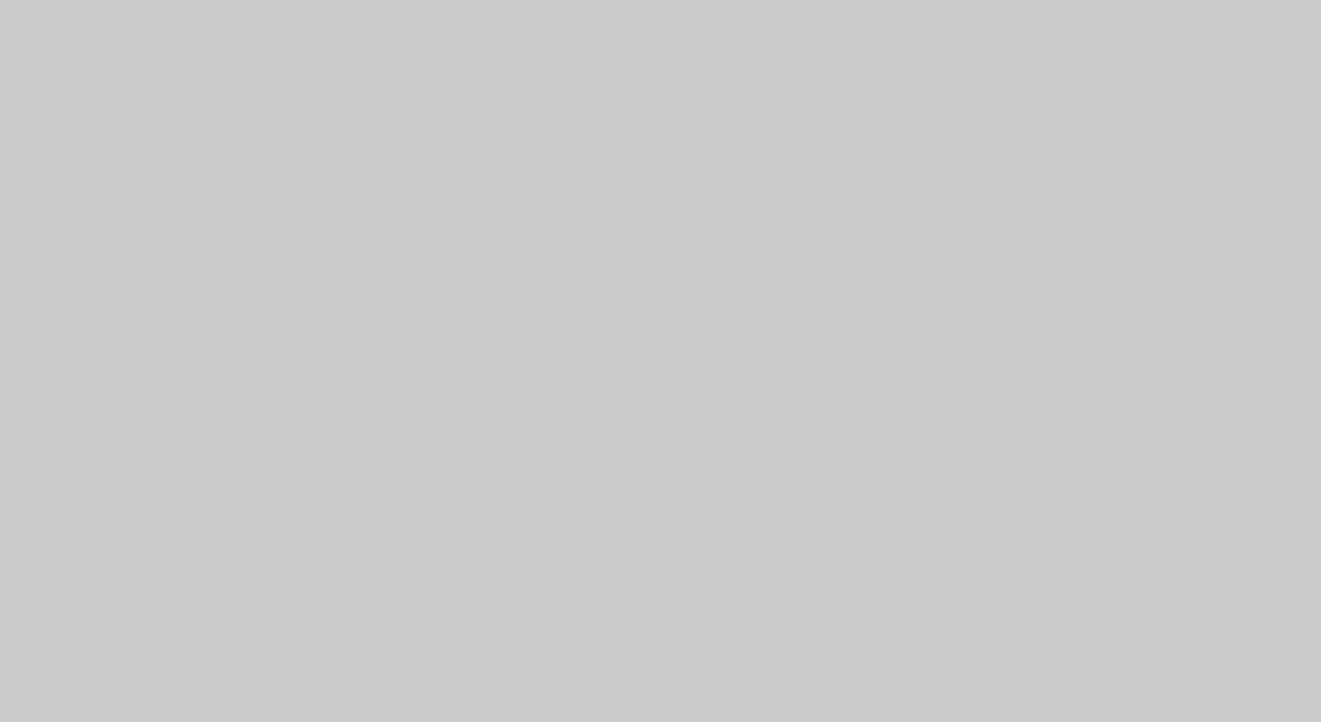 Ryc. 1. Tytuł ryciny. ŹródłoPodsumowanieLorem ipsum dolor sit amet, consectetur adipiscing elit. Sed odio ligula, ornare et enim in, ullamcorper tristique elit. Fusce condimentum varius quam, at molestie magna iaculis non. Quisque eu sodales velit, nec vestibulum justo. Vestibulum vel luctus purus, ultricies dignissim ligula. Vestibulum posuere eros at enim porta, sed laoreet orci rutrum. Mauris ultrices dignissim diam at fermentum. Mauris eu convallis est. Maecenas congue quam vitae risus rhoncus malesuada. Aenean et arcu in ex efficitur porttitor.Mauris vel scelerisque nisl. Vivamus lobortis augue ac accumsan malesuada. Vestibulum hendrerit nibh mauris, vel dictum elit condimentum eget. Maecenas luctus, nulla eu sagittis dictum, ante mauris hendrerit nulla, et gravida augue nisl quis velit. Maecenas id elit quis leo consectetur aliquam. Ut vel molestie quam, ut interdum purus. Fusce et convallis purus. Nunc molestie egestas malesuada. Cras imperdiet erat a congue placerat.Integer molestie diam metus, congue dignissim velit tristique vitae. Nulla lacus justo, suscipit et congue ut, hendrerit et felis. Suspendisse vel nisl tristique, sodales turpis in, tempus ex. Nulla neque lacus, porttitor ac augue eu, euismod dictum lorem. Vestibulum dapibus, orci a ullamcorper vehicula, dui lacus imperdiet arcu, vitae rutrum sapien nulla non massa. Suspendisse fringilla consectetur eros et viverra. Duis fermentum ex id ipsum blandit lobortis. Nam a fringilla velit. Vestibulum posuere cursus tortor ut condimentum. Sed lacinia consectetur ipsum eu pellentesque. Pellentesque aliquam arcu laoreet lorem consectetur, sed viverra sapien efficitur. Sed interdum, lacus ut mattis fermentum, mauris enim hendrerit nisl, ut porttitor elit mauris vitae eros. Vestibulum scelerisque ac leo ut convallis.LiteraturaAutor książki, Tytuł, Wydawnictwo, Miejscowość, Rok, StronyAutor artykułu, Tytuł artykułu, Czasopismo, Numer wydania, Rok, StronyProtokół://adres internetowy, DostępTytuł w języku angielskimAbstract: Lorem ipsum dolor sit amet, consectetur adipiscing elit. Sed odio ligula, ornare et enim in, ullamcorper tristique elit. Fusce condimentum varius quam, at molestie magna iaculis non. Quisque eu sodales velit, nec vestibulum justo. Vestibulum vel luctus purus, ultricies dignissim ligula. Vestibulum posuere eros at enim porta, sed laoreet orci rutrum. Mauris ultrices dignissim diam at fermentum. Mauris eu convallis est. Maecenas congue quam vitae risus rhoncus malesuada. Aenean et arcu in ex efficitur porttitor.Keywords: first keyword, second keyword, third keywordLp.Kolumna 1Kolumna 2Kolumna 3Kolumna 41.Tekst w pierwszym rzędzie kolumny 1Tekst w pierwszym rzędzie kolumny 2Tekst w pierwszym rzędzie kolumny 3Tekst w pierwszym rzędzie kolumny 42.Tekst w drugim rzędzie kolumny 1Tekst w drugim rzędzie kolumny 2Tekst w drugim rzędzie kolumny 3Tekst w drugim rzędzie kolumny 43.Tekst w trzecim rzędzie kolumny 1Tekst w trzecim rzędzie kolumny 2Tekst w trzecim rzędzie kolumny 3Tekst w trzecim rzędzie kolumny 4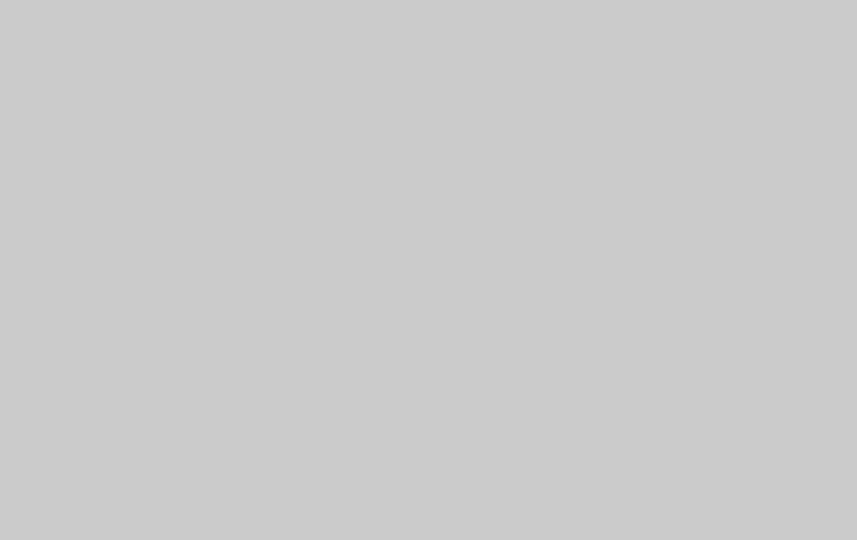 Ryc. 2. Tytuł ryciny. ŹródłoRyc. 3. Tytuł ryciny. Źródło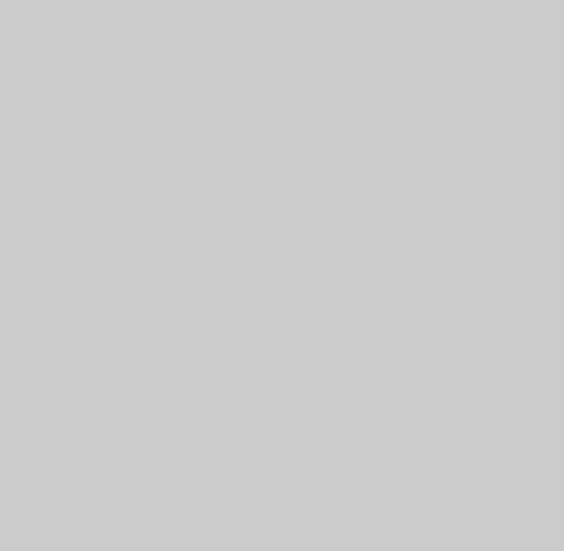 Ryc. 4. Tytuł ryciny. Źródło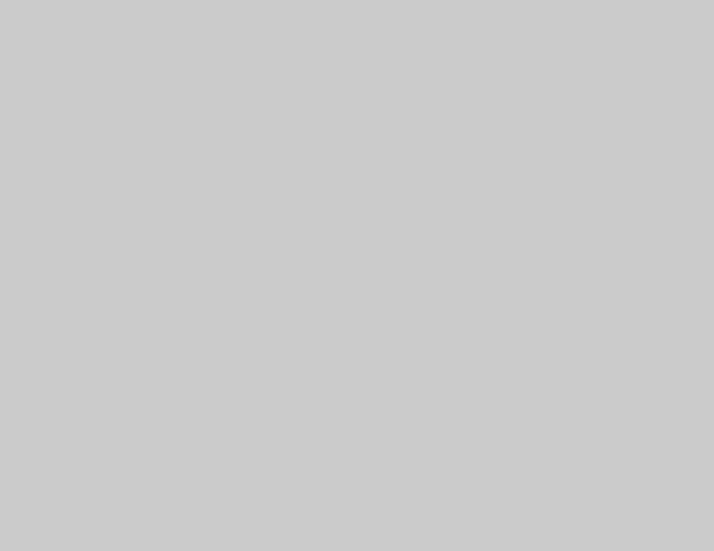 